														Thema: Eet smakelijkhet snoep:	dat zijn zoete, lekkere dingen die je eet om het lekkere en niet			tegen de honger.de drop is een soort snoep dat zoet of zout smaakt. Meestal is drop zwart.de lolly is een groot snoepje aan een stokje. Je likt eraan.de spekjes:	een spekje is een sponsachtige, zachte snoep. Spekjes zijn meestal			lichtroze, wit, geel en oranje.de zuurstok is een zoetzuur staafje waar je op kan zuigen.			  Hij kan alle kleuren van de regenboog hebben.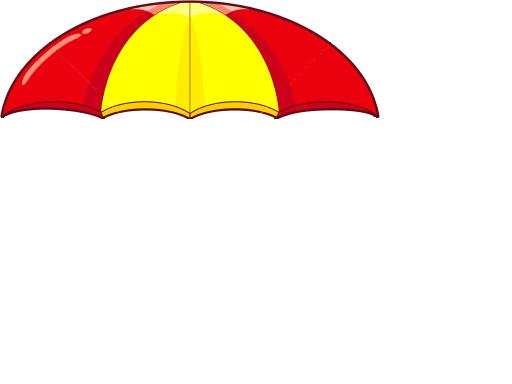 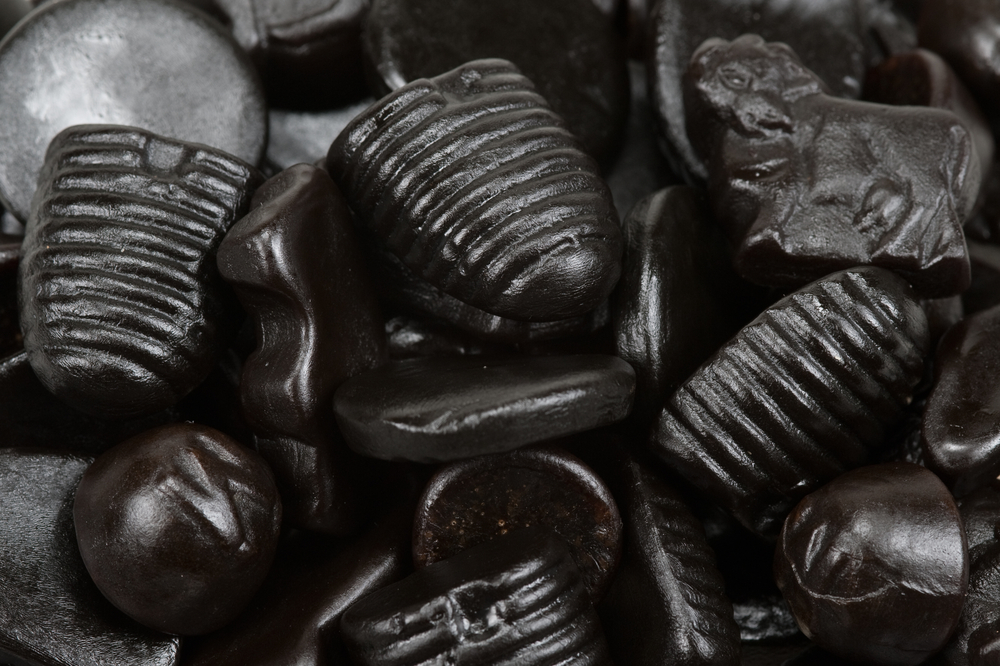 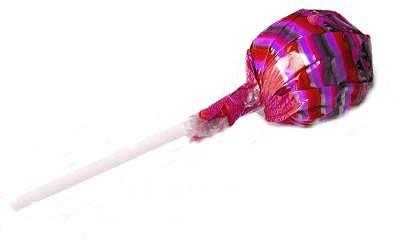 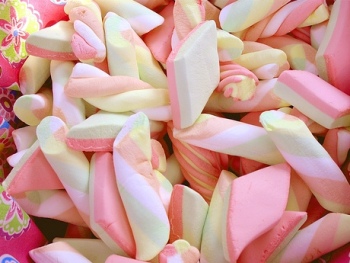 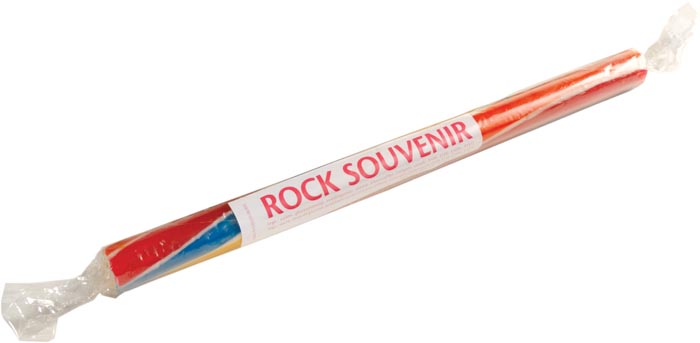 